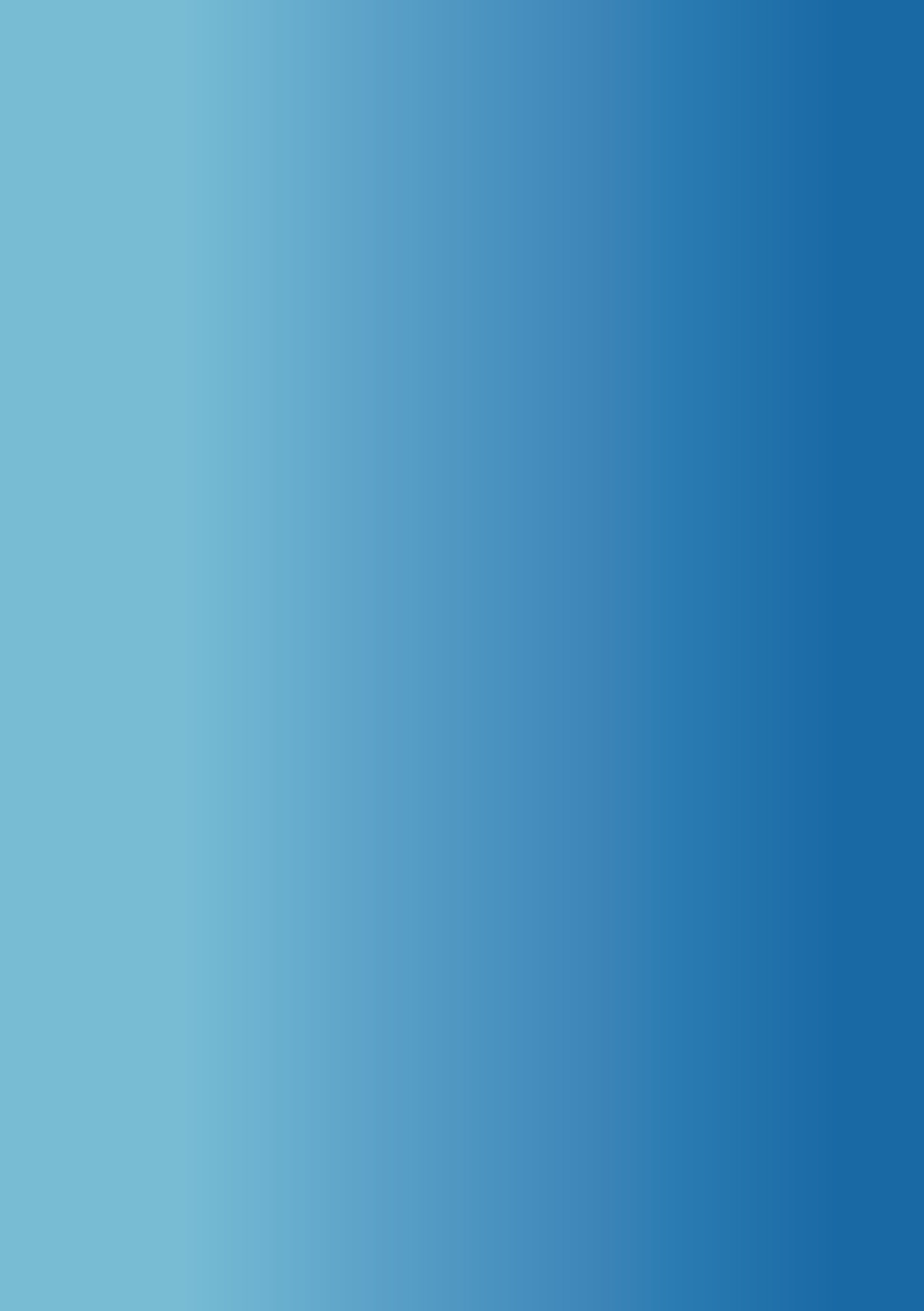 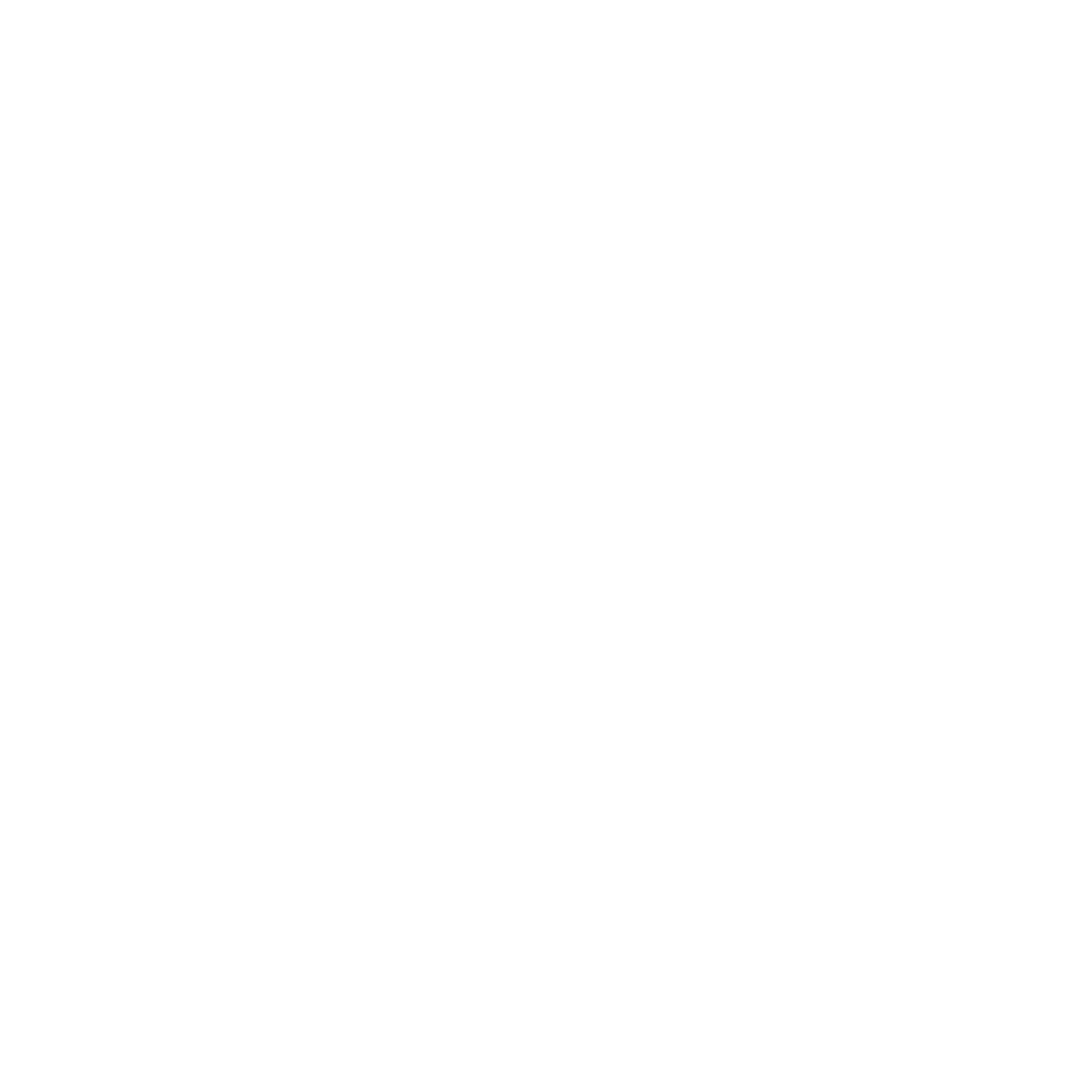 EUROPEAN CITY FACILITYModèle de Concept d'Investissement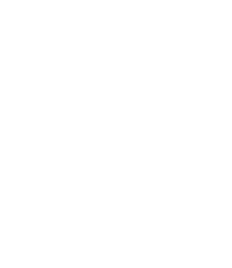 [Nom de la commune/autorité locale ou du groupement][Titre du concept d’investissement]Préparation: [Date]Validation: [par exemple relecture, approbation, etc.]Tableau A – [1.7] Résumé du/des élément(s) d’investissementTable B – [5.1] Plan de travail Résumé de l'investissement prévu Résumé de l'investissement prévu Résumé de l'investissement prévu Résumé de l'investissement prévu Résumé de l'investissement prévu Résumé de l'investissement prévu Résumé de l'investissement prévu Investissement total prévuEUREUREUREUREUREURSources de financementFinancement demandéFinancement demandéEUR/…%EUR/…%EUR/…%EUR/…%Sources de financementFinancement propre Financement propre EUR/…% EUR/…% EUR/…% EUR/…% Sources de financementAutres sources [veuillez préciser]Autres sources [veuillez préciser]EUR/…% EUR/…% EUR/…% EUR/…% Lieu de l'investissement Commune/autorité locale (ou groupement) et autres organisations concernées Veuillez indiquer le nom de l'organisation ou des organisations concernées ainsi que le code LAU et NUTS 3 de la commune/autorité locale ou de chaque commune/autorité locale dans le cas d'un groupement.Veuillez indiquer le nom de l'organisation ou des organisations concernées ainsi que le code LAU et NUTS 3 de la commune/autorité locale ou de chaque commune/autorité locale dans le cas d'un groupement.Veuillez indiquer le nom de l'organisation ou des organisations concernées ainsi que le code LAU et NUTS 3 de la commune/autorité locale ou de chaque commune/autorité locale dans le cas d'un groupement.Veuillez indiquer le nom de l'organisation ou des organisations concernées ainsi que le code LAU et NUTS 3 de la commune/autorité locale ou de chaque commune/autorité locale dans le cas d'un groupement.Veuillez indiquer le nom de l'organisation ou des organisations concernées ainsi que le code LAU et NUTS 3 de la commune/autorité locale ou de chaque commune/autorité locale dans le cas d'un groupement.Veuillez indiquer le nom de l'organisation ou des organisations concernées ainsi que le code LAU et NUTS 3 de la commune/autorité locale ou de chaque commune/autorité locale dans le cas d'un groupement.Secteur(s) visé(s)Résumé et objectifs de l'investissement prévuVeuillez décrire brièvement l'investissement prévu, en indiquant les principaux objectifs, les principales mesures prévues, qui devrait en bénéficier et comment.[max. un paragraphe]Veuillez décrire brièvement l'investissement prévu, en indiquant les principaux objectifs, les principales mesures prévues, qui devrait en bénéficier et comment.[max. un paragraphe]Veuillez décrire brièvement l'investissement prévu, en indiquant les principaux objectifs, les principales mesures prévues, qui devrait en bénéficier et comment.[max. un paragraphe]Veuillez décrire brièvement l'investissement prévu, en indiquant les principaux objectifs, les principales mesures prévues, qui devrait en bénéficier et comment.[max. un paragraphe]Veuillez décrire brièvement l'investissement prévu, en indiquant les principaux objectifs, les principales mesures prévues, qui devrait en bénéficier et comment.[max. un paragraphe]Veuillez décrire brièvement l'investissement prévu, en indiquant les principaux objectifs, les principales mesures prévues, qui devrait en bénéficier et comment.[max. un paragraphe]Estimation des coûts et des recettesCoût total de fonctionnement (par an)Coût total de fonctionnement (par an)Coût total de fonctionnement (par an)EUREUREUREstimation des coûts et des recettesTotal des recettes (par an)Total des recettes (par an)Total des recettes (par an)EUREUREURViabilité économiqueDurée d’amortissement simpleValeur Actuelle Nette  Valeur Actuelle Nette  Valeur Actuelle Nette  Taux de Rentabilité Interne Taux de Rentabilité Interne Viabilité économiqueEffets escomptésÉconomies d'énergieÉconomies d'énergieÉconomies d'énergieGWh/anEffets escomptésProduction d'énergie renouvelableProduction d'énergie renouvelableProduction d'énergie renouvelableGWh/anEffets escomptésÉmissions de CO2 évitéesÉmissions de CO2 évitéesÉmissions de CO2 évitéestCO2eq/anEffets escomptésAutres impactsAutres impactsAutres impacts[unité]ContactContactContact Nom et prénom du responsable du projetOrganisationEntité juridique responsable et son numéro de TVADivisionN°, rue Code postal, villePaysTéléphone E-MailConsultantLe cas échéant, veuillez fournir les coordonnées (nom, société, e-mail) du consultant qui a soutenu l'élaboration du concept d'investissement.Description détaillée du projet d'investissementDescription détaillée du projet d'investissementDescription détaillée du projet d'investissement1.1. Objectifs du projet d'investissement1.1. Objectifs du projet d'investissement1.1. Objectifs du projet d'investissementVeuillez résumer les objectifs généraux et spécifiques du projet.Veuillez résumer les objectifs généraux et spécifiques du projet.Veuillez résumer les objectifs généraux et spécifiques du projet.1.2. Contexte général du projet et justification1.2. Contexte général du projet et justification1.2. Contexte général du projet et justificationVeuillez décrire le contexte général et la justification du projet d'investissement prévu, en vous référant par exemple aux :Informations générales, y compris les statistiques pertinentes (locales, régionales, nationales, Eurostat, etc.) concernant le territoire d'investissement, la population, etc. ; Engagement politique du territoire et démarches énergie-climat soutenues et engagées (y compris les PAEDC, , TEPOS, etc.) , les objectifs énergétiques.En fonction de la pertinence, contexte social dans lequel le projet d'investissement va être développé (par exemple, un quartier à connotation sociale particulière) ;Autres projets d'investissement d’infrastructure pertinents du ou des promoteurs du projet qui se dérouleraient parallèlement au projet d'investissement prévu. Veuillez joindre les documents pertinents, par exemple  PAEDC, TEPOS etc. en annexe.Veuillez décrire le contexte général et la justification du projet d'investissement prévu, en vous référant par exemple aux :Informations générales, y compris les statistiques pertinentes (locales, régionales, nationales, Eurostat, etc.) concernant le territoire d'investissement, la population, etc. ; Engagement politique du territoire et démarches énergie-climat soutenues et engagées (y compris les PAEDC, , TEPOS, etc.) , les objectifs énergétiques.En fonction de la pertinence, contexte social dans lequel le projet d'investissement va être développé (par exemple, un quartier à connotation sociale particulière) ;Autres projets d'investissement d’infrastructure pertinents du ou des promoteurs du projet qui se dérouleraient parallèlement au projet d'investissement prévu. Veuillez joindre les documents pertinents, par exemple  PAEDC, TEPOS etc. en annexe.Veuillez décrire le contexte général et la justification du projet d'investissement prévu, en vous référant par exemple aux :Informations générales, y compris les statistiques pertinentes (locales, régionales, nationales, Eurostat, etc.) concernant le territoire d'investissement, la population, etc. ; Engagement politique du territoire et démarches énergie-climat soutenues et engagées (y compris les PAEDC, , TEPOS, etc.) , les objectifs énergétiques.En fonction de la pertinence, contexte social dans lequel le projet d'investissement va être développé (par exemple, un quartier à connotation sociale particulière) ;Autres projets d'investissement d’infrastructure pertinents du ou des promoteurs du projet qui se dérouleraient parallèlement au projet d'investissement prévu. Veuillez joindre les documents pertinents, par exemple  PAEDC, TEPOS etc. en annexe.1.3.  Description du projet d'investissement1.3.  Description du projet d'investissement1.3.  Description du projet d'investissementVeuillez décrire le projet d'investissement envisagé, y compris les mesures techniques prévues. Veuillez fournir des informations sur l'analyse technique déjà engagée (par exemple, les résultats des audits énergétiques réalisés pour le projet, l'évaluation des options technologiques appropriées, etc.), et vous référer, par exemple, à :  Pour les bâtiments publics : nombre de bâtiments, surfaces gérées, consommation d'énergie actuelle, options technologiques proposées, etc. Pour une meilleure efficacité de la distribution de l'énergie : amélioration prévue de l'efficacité énergétique,  propriétaires des installations, etc. Pour la production d'énergie renouvelable : source d'énergie renouvelable utilisée, production d'énergie prévue, options technologiques proposées.En fonction de la pertinence, veuillez également décrire l'approche utilisée pour l'agrégation/le regroupement des projets à petite échelle.Veuillez joindre à l’annexe les éventuelles pièces justificatives, par exemple :   audits énergétiques (résumé) d'évaluations des options technologiques, etc.Veuillez décrire le projet d'investissement envisagé, y compris les mesures techniques prévues. Veuillez fournir des informations sur l'analyse technique déjà engagée (par exemple, les résultats des audits énergétiques réalisés pour le projet, l'évaluation des options technologiques appropriées, etc.), et vous référer, par exemple, à :  Pour les bâtiments publics : nombre de bâtiments, surfaces gérées, consommation d'énergie actuelle, options technologiques proposées, etc. Pour une meilleure efficacité de la distribution de l'énergie : amélioration prévue de l'efficacité énergétique,  propriétaires des installations, etc. Pour la production d'énergie renouvelable : source d'énergie renouvelable utilisée, production d'énergie prévue, options technologiques proposées.En fonction de la pertinence, veuillez également décrire l'approche utilisée pour l'agrégation/le regroupement des projets à petite échelle.Veuillez joindre à l’annexe les éventuelles pièces justificatives, par exemple :   audits énergétiques (résumé) d'évaluations des options technologiques, etc.Veuillez décrire le projet d'investissement envisagé, y compris les mesures techniques prévues. Veuillez fournir des informations sur l'analyse technique déjà engagée (par exemple, les résultats des audits énergétiques réalisés pour le projet, l'évaluation des options technologiques appropriées, etc.), et vous référer, par exemple, à :  Pour les bâtiments publics : nombre de bâtiments, surfaces gérées, consommation d'énergie actuelle, options technologiques proposées, etc. Pour une meilleure efficacité de la distribution de l'énergie : amélioration prévue de l'efficacité énergétique,  propriétaires des installations, etc. Pour la production d'énergie renouvelable : source d'énergie renouvelable utilisée, production d'énergie prévue, options technologiques proposées.En fonction de la pertinence, veuillez également décrire l'approche utilisée pour l'agrégation/le regroupement des projets à petite échelle.Veuillez joindre à l’annexe les éventuelles pièces justificatives, par exemple :   audits énergétiques (résumé) d'évaluations des options technologiques, etc.1.4.  Analyse du marché et obstacles  1.4.  Analyse du marché et obstacles  1.4.  Analyse du marché et obstacles  Veuillez décrire :Les conditions du marché pertinentes et les concurrents potentiels ; Les barrières et obstacles généraux identifiés pour le projet et les moyens de les surmonter. Veuillez joindre les éventuelles pièces justificatives en annexe.Veuillez décrire :Les conditions du marché pertinentes et les concurrents potentiels ; Les barrières et obstacles généraux identifiés pour le projet et les moyens de les surmonter. Veuillez joindre les éventuelles pièces justificatives en annexe.Veuillez décrire :Les conditions du marché pertinentes et les concurrents potentiels ; Les barrières et obstacles généraux identifiés pour le projet et les moyens de les surmonter. Veuillez joindre les éventuelles pièces justificatives en annexe.1.5.  Résumé des impacts 1.5.  Résumé des impacts 1.5.  Résumé des impacts Veuillez remplir le tableau ci-dessous avec les résultats attendus.Veuillez fournir les détails du calcul, y compris les hypothèses pertinentes, les bases de référence, les facteurs de conversion, etc.Veuillez remplir le tableau ci-dessous avec les résultats attendus.Veuillez fournir les détails du calcul, y compris les hypothèses pertinentes, les bases de référence, les facteurs de conversion, etc.Veuillez remplir le tableau ci-dessous avec les résultats attendus.Veuillez fournir les détails du calcul, y compris les hypothèses pertinentes, les bases de référence, les facteurs de conversion, etc.Économies d'énergieGWh/anProduction des énergies renouvelables GWh/anÉmissions de CO2 évitéestCO2eq/anAutres impacts (sociaux, climatiques)par exemple, amélioration des conditions de vie/travail des citoyens, réduction de la pollution, mesures d'adaptation, etc.par exemple, amélioration des conditions de vie/travail des citoyens, réduction de la pollution, mesures d'adaptation, etc.1.6. Potentiel de réplication et/ou de transposition à plus grande échelle1.6. Potentiel de réplication et/ou de transposition à plus grande échelle1.6. Potentiel de réplication et/ou de transposition à plus grande échelleVeuillez expliquer comment le projet peut être répliqué dans d'autres contextes et/ou a le potentiel d'être  transposé à plus grande échelle (par exemple au niveau régional), en soulignant les partenaires potentiels nécessaires et en indiquant:Possibilité de réplication/élargissement au sein de l’organisation responsable du projet ;Expansion associant d’autres organisations ; et/ouRéplication par d’autres structures.Veuillez expliquer comment le projet peut être répliqué dans d'autres contextes et/ou a le potentiel d'être  transposé à plus grande échelle (par exemple au niveau régional), en soulignant les partenaires potentiels nécessaires et en indiquant:Possibilité de réplication/élargissement au sein de l’organisation responsable du projet ;Expansion associant d’autres organisations ; et/ouRéplication par d’autres structures.Veuillez expliquer comment le projet peut être répliqué dans d'autres contextes et/ou a le potentiel d'être  transposé à plus grande échelle (par exemple au niveau régional), en soulignant les partenaires potentiels nécessaires et en indiquant:Possibilité de réplication/élargissement au sein de l’organisation responsable du projet ;Expansion associant d’autres organisations ; et/ouRéplication par d’autres structures.1.7.  Résumé  des composantes de l'investissement1.7.  Résumé  des composantes de l'investissement1.7.  Résumé  des composantes de l'investissementVeuillez résumer brièvement le(s) élément(s) d'investissement dans le tableau A.  Veuillez résumer brièvement le(s) élément(s) d'investissement dans le tableau A.  Veuillez résumer brièvement le(s) élément(s) d'investissement dans le tableau A.  Secteur(s) d’investissement : (veuillez préciser)Secteur(s) d’investissement : (veuillez préciser)Secteur(s) d’investissement : (veuillez préciser)Secteur(s) d’investissement : (veuillez préciser)Secteur(s) d’investissement : (veuillez préciser)Secteur(s) d’investissement : (veuillez préciser)Secteur(s) d’investissement : (veuillez préciser)Secteur(s) d’investissement : (veuillez préciser)Secteur(s) d’investissement : (veuillez préciser)# Type d’investissement Description de l’investissementUnité Consommation d’énergie actuelle (GWh/an)Economies d’énergie (%)Production d’énergie renouvelable 
(GWh/an) Temps de retourCoût total de l'investissement (EUR)123456…TOTALTOTALPromoteur(s) et parties prenantes (locales)Promoteur(s) et parties prenantes (locales)Promoteur(s) et parties prenantes (locales)Promoteur(s) et parties prenantes (locales)2.1. Aperçu du/des promoteur(s) de projet2.1. Aperçu du/des promoteur(s) de projet2.1. Aperçu du/des promoteur(s) de projet2.1. Aperçu du/des promoteur(s) de projetVeuillez décrire brièvement:Le ou les promoteur(s) de projet et leur(s) intérêt(s) pour le projet, en distinguant : l'organisation qui coordonne et porte le projet d'investissement, et d'autres organisations qui lui sont associées.  S'ils ont une expérience préalable des programmes d'investissement ;Le niveau d'engagement du ou des promoteurs à l'égard du projet d'investissement prévu.Veuillez joindre en annexe les éventuelles pièces justificatives, par exemple les lettres d'engagement/de soutien des partenaires associés, etc.Veuillez décrire brièvement:Le ou les promoteur(s) de projet et leur(s) intérêt(s) pour le projet, en distinguant : l'organisation qui coordonne et porte le projet d'investissement, et d'autres organisations qui lui sont associées.  S'ils ont une expérience préalable des programmes d'investissement ;Le niveau d'engagement du ou des promoteurs à l'égard du projet d'investissement prévu.Veuillez joindre en annexe les éventuelles pièces justificatives, par exemple les lettres d'engagement/de soutien des partenaires associés, etc.Veuillez décrire brièvement:Le ou les promoteur(s) de projet et leur(s) intérêt(s) pour le projet, en distinguant : l'organisation qui coordonne et porte le projet d'investissement, et d'autres organisations qui lui sont associées.  S'ils ont une expérience préalable des programmes d'investissement ;Le niveau d'engagement du ou des promoteurs à l'égard du projet d'investissement prévu.Veuillez joindre en annexe les éventuelles pièces justificatives, par exemple les lettres d'engagement/de soutien des partenaires associés, etc.Veuillez décrire brièvement:Le ou les promoteur(s) de projet et leur(s) intérêt(s) pour le projet, en distinguant : l'organisation qui coordonne et porte le projet d'investissement, et d'autres organisations qui lui sont associées.  S'ils ont une expérience préalable des programmes d'investissement ;Le niveau d'engagement du ou des promoteurs à l'égard du projet d'investissement prévu.Veuillez joindre en annexe les éventuelles pièces justificatives, par exemple les lettres d'engagement/de soutien des partenaires associés, etc.2.2. Propriété de l’investissement et gouvernance2.2. Propriété de l’investissement et gouvernance2.2. Propriété de l’investissement et gouvernance2.2. Propriété de l’investissement et gouvernanceVeuillez décrire brièvement :La structure propriétaire de l’investissement ;Les relations (juridiques) entre les organisations impliquées dans le projetLa gouvernance du projet : structure organisationnelle et le processus décisionnel pour la mise en œuvre du projet.Veuillez décrire brièvement :La structure propriétaire de l’investissement ;Les relations (juridiques) entre les organisations impliquées dans le projetLa gouvernance du projet : structure organisationnelle et le processus décisionnel pour la mise en œuvre du projet.Veuillez décrire brièvement :La structure propriétaire de l’investissement ;Les relations (juridiques) entre les organisations impliquées dans le projetLa gouvernance du projet : structure organisationnelle et le processus décisionnel pour la mise en œuvre du projet.Veuillez décrire brièvement :La structure propriétaire de l’investissement ;Les relations (juridiques) entre les organisations impliquées dans le projetLa gouvernance du projet : structure organisationnelle et le processus décisionnel pour la mise en œuvre du projet.2.3. Viabilité financière de  la structure responsable2.3. Viabilité financière de  la structure responsable2.3. Viabilité financière de  la structure responsable2.3. Viabilité financière de  la structure responsableVeuillez fournir toute information susceptible de nous aider à établir le profil de risque financier de la structure responsable, par exemple une évaluation financière, des garanties, une notation de crédit, si elle est disponible, etc.Veuillez fournir toute information susceptible de nous aider à établir le profil de risque financier de la structure responsable, par exemple une évaluation financière, des garanties, une notation de crédit, si elle est disponible, etc.Veuillez fournir toute information susceptible de nous aider à établir le profil de risque financier de la structure responsable, par exemple une évaluation financière, des garanties, une notation de crédit, si elle est disponible, etc.Veuillez fournir toute information susceptible de nous aider à établir le profil de risque financier de la structure responsable, par exemple une évaluation financière, des garanties, une notation de crédit, si elle est disponible, etc.2.4. Analyse des acteurs (locaux)2.4. Analyse des acteurs (locaux)2.4. Analyse des acteurs (locaux)2.4. Analyse des acteurs (locaux)Veuillez :décrire d'autres parties prenantes (société civile, acteurs économiques, etc.) et leur rôle  pour la réussite du projet d'investissement ; mettre en évidence leurs besoins et leurs attentes par rapport au projet d'investissement proposé ; indiquer leur niveau de soutien actuel ; etdécrire la stratégie d'engagement envisagée, en utilisant le tableau suivant.Veuillez joindre les éventuelles pièces justificatives en annexe.Veuillez :décrire d'autres parties prenantes (société civile, acteurs économiques, etc.) et leur rôle  pour la réussite du projet d'investissement ; mettre en évidence leurs besoins et leurs attentes par rapport au projet d'investissement proposé ; indiquer leur niveau de soutien actuel ; etdécrire la stratégie d'engagement envisagée, en utilisant le tableau suivant.Veuillez joindre les éventuelles pièces justificatives en annexe.Veuillez :décrire d'autres parties prenantes (société civile, acteurs économiques, etc.) et leur rôle  pour la réussite du projet d'investissement ; mettre en évidence leurs besoins et leurs attentes par rapport au projet d'investissement proposé ; indiquer leur niveau de soutien actuel ; etdécrire la stratégie d'engagement envisagée, en utilisant le tableau suivant.Veuillez joindre les éventuelles pièces justificatives en annexe.Veuillez :décrire d'autres parties prenantes (société civile, acteurs économiques, etc.) et leur rôle  pour la réussite du projet d'investissement ; mettre en évidence leurs besoins et leurs attentes par rapport au projet d'investissement proposé ; indiquer leur niveau de soutien actuel ; etdécrire la stratégie d'engagement envisagée, en utilisant le tableau suivant.Veuillez joindre les éventuelles pièces justificatives en annexe.Type d’acteurÉtat actuel de l'engagementActivités d'engagement prévuesOutils de diffusion et d'interactionAnalyse juridique3.1. Faisabilité juridique de l'investissement prévuVeuillez :Décrire les exigences légales (locales, régionales, nationales et, le cas échéant, internationales) applicables à l'investissement prévu, par exemple les règlements concernant :les types d'investissement disponibles et les conditions générales,  l'approche d'investissement,la structuration et le planning des différentes étapes de mise en place de l’investissement (y compris les procédures des marchés publics,  de la comptabilité de la dette )etc.   Préciser les éventuelles dispositions légales/réglementaires et la manière dont elles seront utilisées au profit du projet ; etPréciser les éventuels obstacles juridiques/réglementaires et la manière dont ils seront surmontés.    Veuillez décrire les évaluations et études préalables effectuées au cours de l'élaboration du concept d'investissement et joindre les analyses effectuées ou leurs résumés. Veuillez également indiquer si des études d'impact environnementales sont nécessaires ; si oui et si elles ont déjà eu lieu, veuillez indiquer brièvement les conclusions.Analyse économique et financièreAnalyse économique et financièreAnalyse économique et financièreAnalyse économique et financière4.1. Estimation des coûts et des recettes4.1. Estimation des coûts et des recettes4.1. Estimation des coûts et des recettes4.1. Estimation des coûts et des recettesVeuillez préciser : Les coûts estimés par catégorie de coûts, en différenciant les dépenses d'investissement et les dépenses d'exploitation (coût des équipements et de l'installation, coûts de personnel, sous-traitance externe, coûts de maintenance, etc.) ;les réductions de coûts et autres recettes. Veuillez résumer ces coûts et revenus dans le tableau ci-dessous. Veuillez fournir en annexe une prévision plus détaillée (décrivant les coûts par type d'investissement) sur l'évolution des flux de trésorerie pendant la durée de vie du projet d'investissement.Veuillez préciser : Les coûts estimés par catégorie de coûts, en différenciant les dépenses d'investissement et les dépenses d'exploitation (coût des équipements et de l'installation, coûts de personnel, sous-traitance externe, coûts de maintenance, etc.) ;les réductions de coûts et autres recettes. Veuillez résumer ces coûts et revenus dans le tableau ci-dessous. Veuillez fournir en annexe une prévision plus détaillée (décrivant les coûts par type d'investissement) sur l'évolution des flux de trésorerie pendant la durée de vie du projet d'investissement.Veuillez préciser : Les coûts estimés par catégorie de coûts, en différenciant les dépenses d'investissement et les dépenses d'exploitation (coût des équipements et de l'installation, coûts de personnel, sous-traitance externe, coûts de maintenance, etc.) ;les réductions de coûts et autres recettes. Veuillez résumer ces coûts et revenus dans le tableau ci-dessous. Veuillez fournir en annexe une prévision plus détaillée (décrivant les coûts par type d'investissement) sur l'évolution des flux de trésorerie pendant la durée de vie du projet d'investissement.Veuillez préciser : Les coûts estimés par catégorie de coûts, en différenciant les dépenses d'investissement et les dépenses d'exploitation (coût des équipements et de l'installation, coûts de personnel, sous-traitance externe, coûts de maintenance, etc.) ;les réductions de coûts et autres recettes. Veuillez résumer ces coûts et revenus dans le tableau ci-dessous. Veuillez fournir en annexe une prévision plus détaillée (décrivant les coûts par type d'investissement) sur l'évolution des flux de trésorerie pendant la durée de vie du projet d'investissement.Dépenses d’investissement (CAPEX)Dépenses d’investissement (CAPEX)Dépenses d’investissement (CAPEX)Dépenses d’investissement (CAPEX)Coût estimé des processus de planificationCoût estimé des processus de planificationEUREURCoût estimé de l'installationCoût estimé de l'installationEUREURCoût estimé de l'équipementCoût estimé de l'équipementEUREURAutre(s) [veuillez préciser]Autre(s) [veuillez préciser]EUREURTotal coût d’investissement Total coût d’investissement EUREURDépenses d’exploitation (OPEX)Dépenses d’exploitation (OPEX)Dépenses d’exploitation (OPEX)Dépenses d’exploitation (OPEX)Coûts estimés de maintenance (par an)Coûts estimés de maintenance (par an)EUREURCoûts estimés du personnel (par an)Coûts estimés du personnel (par an)EUREURSous-traitance externe estimée (par an)Sous-traitance externe estimée (par an)EUREURAutre(s) [veuillez préciser]Autre(s) [veuillez préciser]EUREURTotal coût d’exploitation (par an)Total coût d’exploitation (par an)EUREURRecettes Recettes Recettes Recettes Economies d’énergie (par an)Economies d’énergie (par an)EUREURFrais d’exploitation et entretien (par an)Frais d’exploitation et entretien (par an)EUREURApprovisionnement  en énergie (par an)Approvisionnement  en énergie (par an)EUREURAutres recettes (par an)  [veuillez préciser]Autres recettes (par an)  [veuillez préciser]EUREURTotal recettes (par an)Total recettes (par an)EUREUR4.2. Viabilité économique 4.2. Viabilité économique 4.2. Viabilité économique 4.2. Viabilité économique Veuillez compléter le tableau ci-dessous avec les indicateurs de l'investissement.Veuillez compléter le tableau ci-dessous avec les indicateurs de l'investissement.Veuillez compléter le tableau ci-dessous avec les indicateurs de l'investissement.Veuillez compléter le tableau ci-dessous avec les indicateurs de l'investissement.Durée d’amortissement simpleValeur Actuelle NetteValeur Actuelle NetteTaux de rentabilité interneVeuillez joindre les calculs correspondants en annexe, en justifiant le taux d'actualisation appliqué et en expliquant les spécificités du projet/de la technologie (par exemple, durée de vie, entretien, etc.).Veuillez joindre les calculs correspondants en annexe, en justifiant le taux d'actualisation appliqué et en expliquant les spécificités du projet/de la technologie (par exemple, durée de vie, entretien, etc.).Veuillez joindre les calculs correspondants en annexe, en justifiant le taux d'actualisation appliqué et en expliquant les spécificités du projet/de la technologie (par exemple, durée de vie, entretien, etc.).Veuillez joindre les calculs correspondants en annexe, en justifiant le taux d'actualisation appliqué et en expliquant les spécificités du projet/de la technologie (par exemple, durée de vie, entretien, etc.).4.3. Mesures de prévention des risques4.3. Mesures de prévention des risques4.3. Mesures de prévention des risques4.3. Mesures de prévention des risquesVeuillez décrire les risques critiques qui peuvent affecter la mise en œuvre du projet, leur probabilité de se produire et leur impact potentiel sur le projet, ainsi que les mesures d'atténuation correspondantes prévues pour atteindre les objectifs d'investissement, par exemple en utilisant le tableau ci-dessous. Parmi les exemples de risques, on peut citer les changements législatifs, les questions réglementaires, les élections à venir, les risques liés au financement, les risques liés à la demande, les risques liés à l'autorisation, l'indisponibilité de l'expertise nécessaire, etc. Veuillez décrire les risques critiques qui peuvent affecter la mise en œuvre du projet, leur probabilité de se produire et leur impact potentiel sur le projet, ainsi que les mesures d'atténuation correspondantes prévues pour atteindre les objectifs d'investissement, par exemple en utilisant le tableau ci-dessous. Parmi les exemples de risques, on peut citer les changements législatifs, les questions réglementaires, les élections à venir, les risques liés au financement, les risques liés à la demande, les risques liés à l'autorisation, l'indisponibilité de l'expertise nécessaire, etc. Veuillez décrire les risques critiques qui peuvent affecter la mise en œuvre du projet, leur probabilité de se produire et leur impact potentiel sur le projet, ainsi que les mesures d'atténuation correspondantes prévues pour atteindre les objectifs d'investissement, par exemple en utilisant le tableau ci-dessous. Parmi les exemples de risques, on peut citer les changements législatifs, les questions réglementaires, les élections à venir, les risques liés au financement, les risques liés à la demande, les risques liés à l'autorisation, l'indisponibilité de l'expertise nécessaire, etc. Veuillez décrire les risques critiques qui peuvent affecter la mise en œuvre du projet, leur probabilité de se produire et leur impact potentiel sur le projet, ainsi que les mesures d'atténuation correspondantes prévues pour atteindre les objectifs d'investissement, par exemple en utilisant le tableau ci-dessous. Parmi les exemples de risques, on peut citer les changements législatifs, les questions réglementaires, les élections à venir, les risques liés au financement, les risques liés à la demande, les risques liés à l'autorisation, l'indisponibilité de l'expertise nécessaire, etc. RisquesProbabilitéImpact Mesures d’atténuation4.4. Approche et sources de financement4.4. Approche et sources de financementVeuillez décrire en détail l'approche de financement envisagée, y compris les différentes sources de financement (par exemple, fonds propres, subventions, prêts à taux réduit, prêts (bancaires), garanties, investissements externes, etc.) et le statut de l'engagement (c'est-à-dire consulté, en cours, négociations, contracté). Veuillez indiquer les sources de financement prévues pour l'investissement dans le tableau ci-dessous, y compris le financement demandé.Veuillez décrire en détail l'approche de financement envisagée, y compris les différentes sources de financement (par exemple, fonds propres, subventions, prêts à taux réduit, prêts (bancaires), garanties, investissements externes, etc.) et le statut de l'engagement (c'est-à-dire consulté, en cours, négociations, contracté). Veuillez indiquer les sources de financement prévues pour l'investissement dans le tableau ci-dessous, y compris le financement demandé.Total coût d’investissement EUR/100%Financement demandé  EUR/…% Financement propre EUR/…%Autres sources [veuillez préciser]EUR/…%Feuille de route pour l'investissement5.1. Activités d'assistance technique Veuillez décrire si un ou plusieurs types de soutien supplémentaires sont nécessaires pour la préparation ou seront nécessaires pendant la mise en œuvre du projet d'investissement (par exemple, expertise technique, conseil juridique, préparation de la commande publique, structuration financière, audits énergétiques, modèle économique, etc.).5.2. Plan de travail Veuillez indiquer clairement l'état d'avancement du projet/investissement à ce jour (par exemple, état des approbations et autorisations, activités manquantes pour pouvoir démarrer le projet).                            Utilisez le tableau ci-dessous pour présenter les prochaines étapes du processus de lancement des investissements, y compris la planification du travail et l'allocation des ressources.                                           Veuillez joindre un diagramme de Gantt au concept d'investissement.#Etape de l’investissement Définition de l’étape d’investissement Date de démarrage prévue Date de fin prévue Résultat principal Acteur responsable (y compris le niveau d'engagement)12345678910…Annexes Annexes 1.2.Contexte général du projet et justificationDocuments justificatifs, par exemple PAEDC, TEPOS, etc.1.3.Description du projet d’investissement Documents justificatifs, par exemple audits énergétiques ;  l'évaluation des options technologiques adaptées, etc. 1.4.Analyse de marché et obstacles Documents justificatifs pour l’analyse de marches réalisée dans le cadre du projet. 1.5.Résumé des impacts Détails de calcul, y compris les hypothèses pertinentes, les bases de référence, les facteurs de conversion, etc. 2.1.Aperçu du/des promoteur(s) de projetDocuments justificatifs, par exemple, lettres de soutien/d’engagement, etc.2.4.Analyse des acteurs (locaux)Documents justificatifs, par exemple, lettres de soutien, etc.3.1.Faisabilité juridique Résumés des analyses de faisabilité juridique réalisées et, le cas échéant, des documents justificatifs.4.1.Coûts et recettes estimés Plan de trésorerie.4.2.Viabilité économique Calculs, clarification/justification du taux d'actualisation appliqué et explication des spécificités du projet/de la technologie (par exemple, durée de vie, maintenance, etc.).5.2.Plan de travail Diagramme de Gantt Chart du plan de travail.